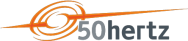 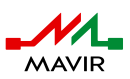 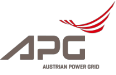 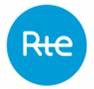 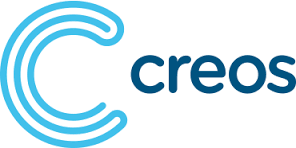 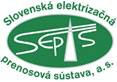 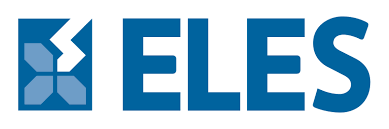 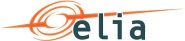 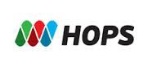 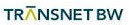 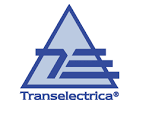 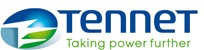 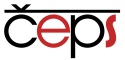 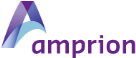 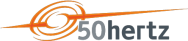 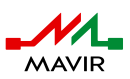 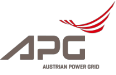 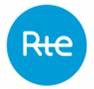 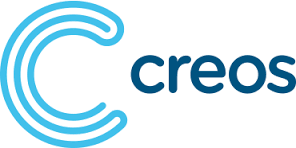 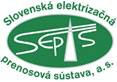 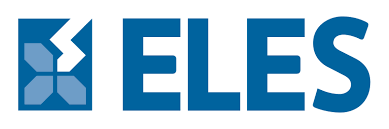 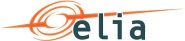 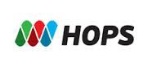 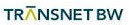 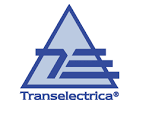 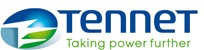 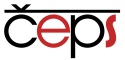 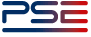 2nd amendment of the Core CCR TSOs’ regional design of long-term transmission rights based on Article 4(12) of Commission Regulation (EU) 2016/171925th January 2019TSOs of the Core CCR (“Core TSOs”), taking into account the following,WhereasOn 14th October 2017 the CCR Core national regulatory authorities (Core NRAs) approved the Core CCR TSOs’ proposal for the regional design of long-term transmission rights in accordance with Article 31 of Commission Regulation (EU) 2016/1719 (FCA Regulation) (“Core TSOs’ LTTR Design”).On 19th July 2018 Core NRAs approved the first amendment of the Core TSOs’ LTTR Design that introduced long-term products at the CZ-SK and DE/LU-AT bidding zone borders.On 20th November 2018 Core TSOs decided to strive for the introduction of Financial Transmission Rights Options (FTR Options) on the NL-DE/LU and the FR-DE/LU bidding zone borders as of 01/01/2020. FTR Options on the BE-DE/LU bidding zone border will be introduced after the go-live of the direct-current interconnector ALEGrO.DE-AT-PL-4M MC NRAs requested the respective TSOs to implement FTRs on AT-CZ, AT-HU borders for the long-term allocation in parallel with the implementation of the NTC Interim Coupling. Therefore, monthly FTR Options will be introduced by the first monthly auction after go-live of the NTC Interim Coupling on these borders. agreed on the following second amendment of the Core TSOs’ LTTR Design:Article 1Type of long-term transmission rights for the NL-DE/LU, the FR-DE/LU, the BE-DE/LU, bidding zone bordersTable I of Article 5 of the Core TSOs’ LTTR Design shall be amended for the NL-DE/LU, the FR-DE/LU, the BE-DE/LU, the AT-CZ and the AT-HU bidding zone borders as follows:Table I: Long-term transmission rights type of Core bidding zone bordersA paragraph (4) shall be added to Article 8 of the Core TSOs’ LTTR Design as follows:The regional design of long-term transmission rights on the BE-DE/LU Bidding Zone border shall be effective at the date on which the first provisional auction specification for Long Term Transmission Rights auction is published. The change of the long term transmission right type, i.e. from physical transmission rights pursuant to UIOSI principle to FTR Options, on the AT-CZ and AT-HU Bidding Zone borders shall be effective in parallel with the application of the day-ahead market coupling on the CZ-AT and AT-HU borders. The change of the type of the long term transmission right shall apply also to already allocated yearly transmission rights.Article 2
Entry into forceArticle 1 of this second amendment shall enter into force with the approval by the relevant National Regulatory Authorities in accordance with the procedure laid down in Article 4 of the FCA Regulation, but earliest for the first auction for the time frame 2020.Purpose:  methodology draft  for public consultation  for NRA approval  for final publicationStatus:  draft  finalTSO approval:  for approval  approvedNRA approval:  outstanding  approvedCore CCR bordersType of long-term transmission rightNL-BEFTR OptionsNL-DE/LUFTR OptionsBE-FRFTR OptionsBE-DE/LUFTR OptionsFR-DE/LUFTR OptionsPL-DE/LUPhysical transmission rights pursuant to UIOSI principlePL-CZPhysical transmission rights pursuant to UIOSI principleCZ-DE/LUPhysical transmission rights pursuant to UIOSI principlePL-SKPhysical transmission rights pursuant to UIOSI principleAT-DE/LUFTR OptionsAT-CZFTR OptionsAT-SIPhysical transmission rights pursuant to UIOSI principleSI-HRPhysical transmission rights pursuant to UIOSI principleHR-HUPhysical transmission rights pursuant to UIOSI principleAT-HUFTR OptionsHU-SKPhysical transmission rights pursuant to UIOSI principleHU-ROPhysical transmission rights pursuant to UIOSI principleCZ-SKPhysical transmission rights pursuant to UIOSI principleSI-HUPhysical transmission rights pursuant to UIOSI principle